12.05.2020 	ФИЗИКАПреподаватель Татьяна Анатольевна ИльчикЗадания выполнять в этот же день  в этом файле и отправлять по электронной почте ilchik57@mail.ru или в группу СНК  ВК. Если нет компьютера, то задания выполнять в тетради, а фотографию работы высылать. Не забудьте подписать работу!Тема: 	Закон Ампера. Сила Лоренца. Практическое применение силы Ампера и силы ЛоренцаЦели урока: Усовершенствовать навыки на определение характеристик магнитного поля. Установить, как действует закон Ампера, сила Лоренца, какое практическое применение имеют силы Ампера и Лоренца.Задания:Посмотрите видео на YouTube    https://youtu.be/SLT6hftSXuM, https://youtu.be/ZPvNc9r_nC8.Внимательно смотрите фильм и справочные материалы!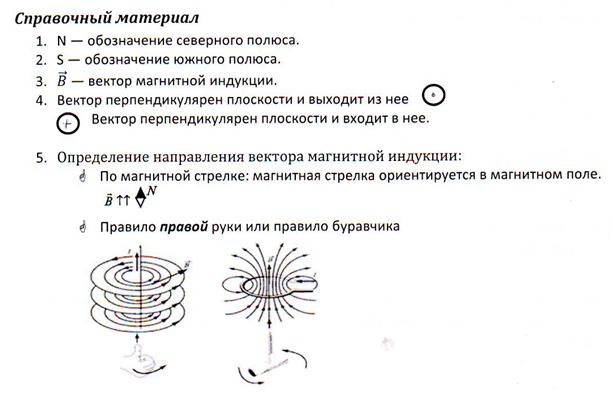 Запишите ответы на вопросы (Внимательно смотрите фильм!)Что происходит с проводником,  по которому течет ток, если поместить его в магнитное поле?Кто доказал на опыте, что вокруг проводника с током существует магнитное поле?Как Ампер объяснил существование магнитного поля, создаваемого постоянным магнитом?Запишите формулировку и математическую запись закона Ампера. Что обозначает каждая буква в формуле?Как определить направление вектора силы  Ампера (правило левой руки)?Какое действие оказывает магнитное поле на рамку с током?В каких устройствах используется ориентирующее действие магнитного поля на рамку с током?Все ли вещества, помещенные в магнитное поле, намагничиваются?Какие вещества называются ферромагнетиками?  Где они применяются?Какая сила называется силой Лоренца?Запишите формулировку и математическую запись силы Лоренца. Что обозначает каждая буква в формуле?Как определить направление вектора силы  Лоренца?Какое действие на движущийся заряд оказывает сила Лоренца (изменяется ли скорость заряда по величине; по направлению)?Где на практике используют действие силы Лоренца?